Geography: Curriculum IntentGeography: Curriculum IntentGeography: Curriculum IntentGeography: Curriculum IntentGeography: Curriculum IntentGeography: Curriculum IntentGeography: Curriculum IntentGeography: Curriculum IntentGeography: Curriculum IntentGeography: Curriculum IntentGeography: Curriculum IntentPound Hill Junior School has created an evolving curriculum that intelligently meets the needs of all pupils, which takes into account the starting points of all children and the context of the community.Pound Hill Junior School has created an evolving curriculum that intelligently meets the needs of all pupils, which takes into account the starting points of all children and the context of the community.Pound Hill Junior School has created an evolving curriculum that intelligently meets the needs of all pupils, which takes into account the starting points of all children and the context of the community.Pound Hill Junior School has created an evolving curriculum that intelligently meets the needs of all pupils, which takes into account the starting points of all children and the context of the community.Pound Hill Junior School has created an evolving curriculum that intelligently meets the needs of all pupils, which takes into account the starting points of all children and the context of the community.Pound Hill Junior School has created an evolving curriculum that intelligently meets the needs of all pupils, which takes into account the starting points of all children and the context of the community.Pound Hill Junior School has created an evolving curriculum that intelligently meets the needs of all pupils, which takes into account the starting points of all children and the context of the community.Pound Hill Junior School has created an evolving curriculum that intelligently meets the needs of all pupils, which takes into account the starting points of all children and the context of the community.Pound Hill Junior School has created an evolving curriculum that intelligently meets the needs of all pupils, which takes into account the starting points of all children and the context of the community.Pound Hill Junior School has created an evolving curriculum that intelligently meets the needs of all pupils, which takes into account the starting points of all children and the context of the community.Pound Hill Junior School has created an evolving curriculum that intelligently meets the needs of all pupils, which takes into account the starting points of all children and the context of the community.wider use of precise languagewider use of precise languagewider use of precise languagedeeper thinking and learningdeeper thinking and learningbroader relevant and contextual knowledgebroader relevant and contextual knowledgebroader relevant and contextual knowledgebroader relevant and contextual knowledgestronger skills and expertisestronger skills and expertiseCurriculum journey and experiencesWhat they will believe about the subject.What they will believe about the subject.What they will believe about the subject.What they will believe about the subject.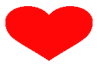 What experiences they will have hadWhat experiences they will have hadWhat experiences they will have hadWhat experiences they will have hadCurriculum journey and experiencesThat the whole world is importantGeography is not just about locational knowledgeGeography is not just about locational knowledgeGeography is about our understanding of the worldGeography is about our understanding of the worldVisit local geographical featuresVisit local geographical featuresUse maps, atlases and GISUse maps, atlases and GISOpportunity to create their own maps and plansCurriculum journey and experiencesThat geography is about how people have changed our world About how we can make changes for the future About how we can make changes for the futureThat the world is full of diverse physical features That the world is full of diverse physical features Virtually experience wider geographical featuresVirtually experience wider geographical featuresA chance to think about the future of the planetA chance to think about the future of the planet ‘zoom in’ and ‘zoom out’ by studying at local, regional and global levelsCurriculum journey and experiencesGeography and science work hand in handTo be a good geographer is to have a hunger to learn To be a good geographer is to have a hunger to learn Geography is a combination of social and natural sciences Geography is a combination of social and natural sciences Be provided with knowledge about our world Be provided with knowledge about our world Have a wide variety of examples to support their learningHave a wide variety of examples to support their learningAccess to geographical vocabulary Curriculum journey and experiences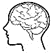 What they will knowWhat they will knowWhat they will knowWhat they will know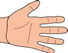 What they will be able to doWhat they will be able to doWhat they will be able to doCurriculum journey and experiencesDifference between human and physical featuresPhysical features, their properties and causesPhysical features, their properties and causesHow humans are influencing the environmentHow humans are influencing the environmentCompare different places both locally and around the worldCompare different places both locally and around the worldAppreciate distanceAppreciate distanceCompare geographical featuresCurriculum journey and experiencesSome features of different parts of the worldBe able to compare geographical features of placesBe able to compare geographical features of placesSome countries, capital cities, oceans etc.Some countries, capital cities, oceans etc.Explain the features of different placesExplain the features of different placesAccurately read a mapAccurately read a mapUse an atlasCurriculum journey and experiencesFeatures of a variety of different maps including GISExplain why settlements startExplain why settlements startUse GISUse GISConsider the future of our planet National Curriculum CoverageNational Curriculum CoverageNational Curriculum CoverageNational Curriculum Coverage1.   locate the world’s countries, using maps to focus on Europe and North and South America, concentrating on their environmental regions, key physical and human characteristics, countries, and major cities2.   name and locate counties and cities of the United Kingdom, geographical regions and their identifying human and physical characteristics, key topographical features and land-use patterns; and understand how some of these aspects have changed over time3.   identify the position and significance of latitude, longitude, Equator, Northern Hemisphere, Southern Hemisphere, the Tropics of Cancer and Capricorn, Arctic and Antarctic Circle, the Prime/Greenwich Meridian and time zones (including day and night)3.   identify the position and significance of latitude, longitude, Equator, Northern Hemisphere, Southern Hemisphere, the Tropics of Cancer and Capricorn, Arctic and Antarctic Circle, the Prime/Greenwich Meridian and time zones (including day and night)4.   understand geographical similarities and differences through the study of human and physical geography of a region of the United Kingdom, a region in a European country, and a region within North or South America5.   physical geography, including: climate zones, biomes and vegetation belts, rivers, mountains, volcanoes and earthquakes, and the water cycle5.   physical geography, including: climate zones, biomes and vegetation belts, rivers, mountains, volcanoes and earthquakes, and the water cycle6.   human geography, including: types of settlement and land use, economic activity including trade links, and the distribution of natural resources including energy, food, minerals and water7.   use maps, atlases, globes and digital/computer mapping to locate countries and describe features studied7.   use maps, atlases, globes and digital/computer mapping to locate countries and describe features studied8.   use the eight points of a compass, four and six-figure grid references, symbols and key (including the use of Ordnance Survey maps) to build their knowledge of the United Kingdom and the wider world9.   use fieldwork to observe, measure, record and present the human and physical features in the local area using a range of methods, including sketch maps, plans and graphs, and digital technologies.9.   use fieldwork to observe, measure, record and present the human and physical features in the local area using a range of methods, including sketch maps, plans and graphs, and digital technologies.Year 3Year 3Year 3Year 3Year 3Year 3Year 3Year 3Year 3Year 3Year 3Year 3Year 3Year 3Year 3Year 3Year 3Autumn SettlementsSettlementsSettlementsSpringNatural DisastersNatural DisastersNatural DisastersSummerOS MapsOS MapsOS MapsYear 4Year 4Year 4Year 4Year 4Year 4Year 4Year 4Year 4Year 4Year 4Year 4Year 4Year 4Year 4Year 4Year 4Autumn Comparing PlacesComparing PlacesComparing PlacesSpringLand UseLand UseLand UseSummerRainforestsRainforestsRainforestsYear 5Year 5Year 5Year 5Year 5Year 5Year 5Year 5Year 5Year 5Year 5Year 5Year 5Year 5Year 5Year 5Year 5Autumn RiversRiversRiversSpringBiomesBiomesBiomesSummerLocational GeographyLocational GeographyLocational GeographyYear 6Year 6Year 6Year 6Year 6Year 6Year 6Year 6Year 6Year 6Year 6Year 6Year 6Year 6Year 6Year 6Year 6Autumn Mountains and ClimatesMountains and ClimatesMountains and ClimatesSpringOS MapsOS MapsOS MapsSummerComparing PlacesComparing PlacesComparing Places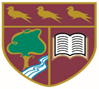 Knowledge, Skills and Understanding ProgressionLower Key Stage 2Knowledge, Skills and Understanding ProgressionLower Key Stage 2Knowledge, Skills and Understanding ProgressionLower Key Stage 2Knowledge, Skills and Understanding ProgressionLower Key Stage 2Knowledge, Skills and Understanding ProgressionLower Key Stage 2Knowledge, Skills and Understanding ProgressionLower Key Stage 2Knowledge, Skills and Understanding ProgressionLower Key Stage 2Knowledge, Skills and Understanding ProgressionLower Key Stage 2Knowledge, Skills and Understanding ProgressionLower Key Stage 2Knowledge, Skills and Understanding ProgressionLower Key Stage 2Knowledge, Skills and Understanding ProgressionLower Key Stage 2Knowledge, Skills and Understanding ProgressionLower Key Stage 2Knowledge, Skills and Understanding ProgressionLower Key Stage 2Year 3 Geographical KnowledgeYear 3 Geographical KnowledgeYear 3 Geographical KnowledgeYear 3 Geographical KnowledgeYear 3 Skill: Geographical FieldworkYear 3 Skill: Geographical FieldworkYear 3 Skill: Geographical FieldworkYear 3 Skill: Geographical CommunicationYear 3 Skill: Geographical CommunicationYear 3 Skill: Geographical CommunicationYear 3 Understanding: Human and Physical Geography  Year 3 Understanding: Human and Physical Geography  Year 3 Understanding: Human and Physical Geography  Autumn Autumn SettlementsReasons for the siting of settlementsLocate countries and cities of the UKAdv and disadv of living in citiesLocate UK Roman towns and roadsRecognise how places changeReasons for the siting of settlementsLocate countries and cities of the UKAdv and disadv of living in citiesLocate UK Roman towns and roadsRecognise how places changeReasons for the siting of settlementsLocate countries and cities of the UKAdv and disadv of living in citiesLocate UK Roman towns and roadsRecognise how places changeReasons for the siting of settlementsLocate countries and cities of the UKAdv and disadv of living in citiesLocate UK Roman towns and roadsRecognise how places changeAerial photos of Pound HillUse of AtlasesAerial photos of Pound HillUse of AtlasesAerial photos of Pound HillUse of AtlasesUse of Atlases to locate countries and citiesAerial photos of Pound HillUse of Atlases to locate countries and citiesAerial photos of Pound HillUse of Atlases to locate countries and citiesAerial photos of Pound HillWhy settlers choose to settle in certain place?Why do people live in cities?How do places change over time?Why settlers choose to settle in certain place?Why do people live in cities?How do places change over time?Why settlers choose to settle in certain place?Why do people live in cities?How do places change over time?SpringSpringNatural DisastersUnderstand what a natural disaster isUnderstand why volcanoes eruptThe structure of a volcanoCase Study PompeiiHow earthquakes affect peopleUnderstand the power of hurricanes Understand the effects of a tsunamiUnderstand what a natural disaster isUnderstand why volcanoes eruptThe structure of a volcanoCase Study PompeiiHow earthquakes affect peopleUnderstand the power of hurricanes Understand the effects of a tsunamiUnderstand what a natural disaster isUnderstand why volcanoes eruptThe structure of a volcanoCase Study PompeiiHow earthquakes affect peopleUnderstand the power of hurricanes Understand the effects of a tsunamiUnderstand what a natural disaster isUnderstand why volcanoes eruptThe structure of a volcanoCase Study PompeiiHow earthquakes affect peopleUnderstand the power of hurricanes Understand the effects of a tsunamiSurvival daySurvival daySurvival dayUsing books and the internet for researchGraphs to represent dataWorld mapsExplanation diagramsUsing books and the internet for researchGraphs to represent dataWorld mapsExplanation diagramsUsing books and the internet for researchGraphs to represent dataWorld mapsExplanation diagramsWhat is a natural disaster?Why do volcanoes erupt?How do tsunamis and hurricanes occur?What causes an earthquake?How do people prepare and recover from natural disasters?What is a natural disaster?Why do volcanoes erupt?How do tsunamis and hurricanes occur?What causes an earthquake?How do people prepare and recover from natural disasters?What is a natural disaster?Why do volcanoes erupt?How do tsunamis and hurricanes occur?What causes an earthquake?How do people prepare and recover from natural disasters?SummerSummerOS MapsKnow the 8 Compass pointsUsing OS map symbols and a key4 figure grid referencesHow to use contour linesHow to plan a routeKnow the 8 Compass pointsUsing OS map symbols and a key4 figure grid referencesHow to use contour linesHow to plan a routeKnow the 8 Compass pointsUsing OS map symbols and a key4 figure grid referencesHow to use contour linesHow to plan a routeKnow the 8 Compass pointsUsing OS map symbols and a key4 figure grid referencesHow to use contour linesHow to plan a routeTreasure hunt using map skills and coordinatesTreasure hunt using map skills and coordinatesTreasure hunt using map skills and coordinatesOS mapsMap use and map skillsCompass use (cardinal)Digital map useOS mapsMap use and map skillsCompass use (cardinal)Digital map useOS mapsMap use and map skillsCompass use (cardinal)Digital map useWhy do people use maps?How do people use OS maps?How is height shown on a map?Why do people use maps?How do people use OS maps?How is height shown on a map?Why do people use maps?How do people use OS maps?How is height shown on a map?Year 4 Geographical KnowledgeYear 4 Geographical KnowledgeYear 4 Geographical KnowledgeYear 4 Geographical KnowledgeYear 4 Skill: Geographical FieldworkYear 4 Skill: Geographical FieldworkYear 4 Skill: Geographical FieldworkYear 4 Skill: Geographical CommunicationYear 4 Skill: Geographical CommunicationYear 4 Skill: Geographical CommunicationYear 4 Understanding: Human and Physical Geography  Year 4 Understanding: Human and Physical Geography  Year 4 Understanding: Human and Physical Geography  Autumn Autumn Comparing PlacesLocate human landmarks in EuropeLocate physical landmarks in EuropeCompare Modern London to Tudor LondonCompare physical features of the UK and FranceLocate human landmarks in EuropeLocate physical landmarks in EuropeCompare Modern London to Tudor LondonCompare physical features of the UK and FranceLocate human landmarks in EuropeLocate physical landmarks in EuropeCompare Modern London to Tudor LondonCompare physical features of the UK and FranceLocate human landmarks in EuropeLocate physical landmarks in EuropeCompare Modern London to Tudor LondonCompare physical features of the UK and FranceVisit South Bank London via trainDraw maps of London based on Bearkeeper textRead maps of London over timeVisit South Bank London via trainDraw maps of London based on Bearkeeper textRead maps of London over timeVisit South Bank London via trainDraw maps of London based on Bearkeeper textRead maps of London over timeLabelling countries in EuropeUsing Atlases to compare places in EuropeMaps of Tudor LondonUsing graphs to represent climate dataWriting using geographical knowledgeLabelling countries in EuropeUsing Atlases to compare places in EuropeMaps of Tudor LondonUsing graphs to represent climate dataWriting using geographical knowledgeLabelling countries in EuropeUsing Atlases to compare places in EuropeMaps of Tudor LondonUsing graphs to represent climate dataWriting using geographical knowledgeCompare human and physical geography of France to EnglandStudy of areas of LondonHow has London has changed over time?Compare human and physical geography of France to EnglandStudy of areas of LondonHow has London has changed over time?Compare human and physical geography of France to EnglandStudy of areas of LondonHow has London has changed over time?SpringSpringLand UseHow Crawley has changed over timeLand use- urban & rural areas UKHuman and physical features of the local areaLocal area study and sketch mapsHow Crawley has changed over timeLand use- urban & rural areas UKHuman and physical features of the local areaLocal area study and sketch mapsHow Crawley has changed over timeLand use- urban & rural areas UKHuman and physical features of the local areaLocal area study and sketch mapsHow Crawley has changed over timeLand use- urban & rural areas UKHuman and physical features of the local areaLocal area study and sketch mapsAerial photos of Pound Hill through timeFieldwork to Pound Hill paradeUse of GIS and digital maps of PHSketch maps of the local areaAerial photos of Pound Hill through timeFieldwork to Pound Hill paradeUse of GIS and digital maps of PHSketch maps of the local areaAerial photos of Pound Hill through timeFieldwork to Pound Hill paradeUse of GIS and digital maps of PHSketch maps of the local areaUsing aerial photosGraphs and maps of population densityRepresenting information through images, sketches and tablesUsing aerial photosGraphs and maps of population densityRepresenting information through images, sketches and tablesUsing aerial photosGraphs and maps of population densityRepresenting information through images, sketches and tablesHow has Crawley changed over time?What are rural and urban areas?How is land used in the local area?How has Crawley changed over time?What are rural and urban areas?How is land used in the local area?How has Crawley changed over time?What are rural and urban areas?How is land used in the local area?SummerSummerRainforestsLocate and classify the world’s forestsExplain what a rainforest climate is likeFeatures of the layers of the rainforestComparing forests of the UK and South AmericaHow humans are impacting the rainforests- deforestationLocate and classify the world’s forestsExplain what a rainforest climate is likeFeatures of the layers of the rainforestComparing forests of the UK and South AmericaHow humans are impacting the rainforests- deforestationLocate and classify the world’s forestsExplain what a rainforest climate is likeFeatures of the layers of the rainforestComparing forests of the UK and South AmericaHow humans are impacting the rainforests- deforestationLocate and classify the world’s forestsExplain what a rainforest climate is likeFeatures of the layers of the rainforestComparing forests of the UK and South AmericaHow humans are impacting the rainforests- deforestationExplorer routes around globe (in history)Comparison of the Amazon and Sherwood forestExplorer routes around globe (in history)Comparison of the Amazon and Sherwood forestExplorer routes around globe (in history)Comparison of the Amazon and Sherwood forestAtlases to locate rainforestsLocations of different climate regionsGraphs to represent dataDiagrams - layers of the rainforestUsing digital images and venn diagrams to make comparisonsConsidering the effect of humansAtlases to locate rainforestsLocations of different climate regionsGraphs to represent dataDiagrams - layers of the rainforestUsing digital images and venn diagrams to make comparisonsConsidering the effect of humansAtlases to locate rainforestsLocations of different climate regionsGraphs to represent dataDiagrams - layers of the rainforestUsing digital images and venn diagrams to make comparisonsConsidering the effect of humansWhere are rainforests found?What is the climate of a rainforest?Why do different animals choose different layers of the rainforest?How are humans impacting the rainforests?Where are rainforests found?What is the climate of a rainforest?Why do different animals choose different layers of the rainforest?How are humans impacting the rainforests?Where are rainforests found?What is the climate of a rainforest?Why do different animals choose different layers of the rainforest?How are humans impacting the rainforests?Knowledge, Skills and Understanding ProgressionUpper Key Stage 2Knowledge, Skills and Understanding ProgressionUpper Key Stage 2Knowledge, Skills and Understanding ProgressionUpper Key Stage 2Knowledge, Skills and Understanding ProgressionUpper Key Stage 2Year 5 Geographical KnowledgeYear 5 Skill: Geographical FieldworkYear 5 Skill: Geographical CommunicationYear 5 Understanding: Human and Physical Geography  Autumn Rivers and The Water CycleFeatures of a riverRiver formationUnderstand the water cycleUnderstand the causes and effects of river floodingReducing flood damageLocating the world’s riversFieldwork to measure topographical features- new for 2024Atlases, maps, GIS and aerial photos to locate riversClimate change dayLabelling a diagram of a riverDiagrammatical representation of water cycleCase study BangladeshSTEM Watu beat the flood Topographical mapsUsing GIS to locate riversWhat features does a river have?How is a river formed?How does the water cycle work?What are the causes and effects of flooding?How has climate change affected our world?SpringBiomesUnderstanding why climate varies from place to placeFeatures of Biomes around the worldCreate a biomeBiomes buildingAtlases - climate zones and biomesEvaluation of biomesWhy do climates vary?What are the features of different biomes?Topographical features of Fenlandand vegetationSummerLocational GeographyUnderstand longitude and latitudeLocate places using L&LLocate countries in the tropics and their featuresCompare climates of countriesLocate countries in N&S hemispheresUsing L&L to explain time differencesUse of Atlases to locate lines of longitude and latitude, tropics, hemispheresUse and create tables and graphs to show climateWhat is longitude and latitude and how do we use them?What are the countries in the tropics and their features?Year 6 Geographical KnowledgeYear 6 Skill: Geographical FieldworkYear 6 Skill: Geographical CommunicationYear 6 Understanding: Human and Physical Geography  Autumn Mountains and ClimatesUnderstand how mountains are formedLocate mountain ranges Examine how mountain climates differUnderstand locations of climate zonesCharacteristics of sub regions of climate zonesAspects of climate changeLabelling features of topographyUse of Atlases to locate mountain ranges and climate zonesTopography of UK rivers, mountainsHow are mountains formed?What are the climates of mountains?How do climates differ?What is climate change?What are the effects of climate change?SpringOS MapsKnow the 8 Compass pointsUsing OS map symbols and a key6 figure grid referencesComparing rural and urban areasCreate an OS mapCreate a map based on the local areaLocal area map creationOS mapsMap use and map skillsCompass use (cardinal)Digital map useCreating mapsHow do people use OS maps?How is height shown on a map?How are symbols used on maps?SummerComparing PlacesLocate human characteristics of UK and USAUnderstand the beginnings of Modern USASettlement in USA and UKLand Use in USA and UKComparison to UK and CrawleyTrade linksCultural diversity/ Cultural awarenessSustainable development/ Environmental impactLocal area digital mapsAtlases GIS- digital mapsWhere are the countries of N. America and UK?Where are the major cities of the USA and UK?Why was the US colonised?How do Land use in USA and UK cities compare?